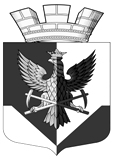 СОВЕТ ДЕПУТАТОВБокситогорского городского поселения Бокситогорского муниципального районаЛенинградской области  Р Е Ш Е Н И ЕОб утверждении отчета об исполнении бюджета Бокситогорского городского поселения Бокситогорского муниципального района Ленинградской области за 2022 год Рассмотрев итоги исполнения бюджета Бокситогорского городского поселения за 2022 год, в соответствии со статьей 264.6 Бюджетного кодекса Российской Федерации совет депутатов Бокситогорского городского поселения Бокситогорского муниципального района Ленинградской области РЕШИЛ:1. Утвердить отчет об исполнении бюджета Бокситогорского городского поселения за 2022 год по доходам в сумме 270 028 699 руб. 64  коп., по расходам в сумме 277 361 248 руб. 31 коп., с дефицитом бюджета муниципального образования в сумме 7 332 548 руб. 67 коп. 2. Утвердить показатели:2.1. доходов бюджета Бокситогорского городского поселения по кодам классификации доходов бюджетов за 2022 год согласно приложению 1;2.2. расходов бюджета Бокситогорского городского поселения по разделам и подразделам классификации расходов бюджетов за 2022 год согласно приложению 2;2.3. расходов бюджета Бокситогорского городского поселения по ведомственной структуре расходов бюджета за 2022 год  согласно приложению 3;2.4. источников финансирования дефицита бюджета Бокситогорского городского поселения по кодам классификации источников финансирования дефицитов бюджетов за 2022 год  согласно приложению 4.3. Решение опубликовать (обнародовать) в газете "Новый путь" (без приложений 1-4) и на официальном сайте Бокситогорского муниципального района в полном объеме.4. Настоящее решение вступает в силу на следующий день после официального опубликования.Глава Бокситогорского городского поселения        				   И.И. Титова    _____________________________________________________________________________Разослано: КФ, редакция газеты «Новый путь», регистр МНПА, в делоПОКАЗАТЕЛИдоходов бюджета Бокситогорского городского поселения по кодам классификации доходов бюджетов за 2022 годПОКАЗАТЕЛИрасходов бюджета Бокситогорского городского поселения по  разделам и подразделам классификации расходов бюджетов за 2022 годПОКАЗАТЕЛИрасходов бюджета Бокситогорского городского поселения по ведомственной структуре расходов бюджета за 2022 годПОКАЗАТЕЛИ  источников финансирования дефицита бюджета Бокситогорского городского поселения по кодам классификации источников финансирования дефицитов бюджетов за 2022 год19 апреля 2023 года   	  г. Бокситогорск                                                                                      № 188    УТВЕРЖДЕНЫ                                                                                                               решением совета депутатов                                                                                                        Бокситогорского городского                                                                                                                                                                  поселения                                                                                                      от 19.04.2023 № 188              (Приложение 1)Наименование показателяГл. администраторКод классификации доходов бюджетаСумма (рублей)Доходы бюджета – всего270 028 699,64АДМИНИСТРАЦИЯ БОКСИТОГОРСКОГО МУНИЦИПАЛЬНОГО РАЙОНА001207 736 523,34НАЛОГОВЫЕ И НЕНАЛОГОВЫЕ ДОХОДЫ0011 00 00 000 00 0 000 00013 193 231,35ДОХОДЫ ОТ ИСПОЛЬЗОВАНИЯ ИМУЩЕСТВА, НАХОДЯЩЕГОСЯ В ГОСУДАРСТВЕННОЙ И МУНИЦИПАЛЬНОЙ СОБСТВЕННОСТИ0011 11 00 000 00 0 000 0009 428 933,92Доходы, получаемые в виде арендной либо иной платы за передачу в возмездное пользование государственного и муниципального имущества (за исключением имущества бюджетных и автономных учреждений, а также имущества государственных и муниципальных унитарных предприятий, в том числе казенных)0011 11 05 000 00 0 000 1206 302 644,44Доходы, получаемые в виде арендной платы за земельные участки, государственная собственность на которые не разграничена, а также средства от продажи права на заключение договоров аренды указанных земельных участков0011 11 05 010 00 0 000 1204 301 765,70Доходы, получаемые в виде арендной платы за земельные участки, государственная собственность на которые не разграничена и которые расположены в границах городских поселений, а также средства от продажи права на заключение договоров аренды указанных земельных участков0011 11 05 013 13 0 000 1208 344,61Доходы, получаемые в виде арендной платы за земельные участки, государственная собственность на которые не разграничена и которые расположены в границах городских поселений, а также средства от продажи права на заключение договоров аренды указанных земельных участков, уплачиваемые юридическими лицами0011 11 05 013 13 0 001 1203 720 273,13Доходы, получаемые в виде арендной платы за земельные участки, государственная собственность на которые не разграничена и которые расположены в границах городских поселений, а также средства от продажи права на заключение договоров аренды указанных земельных участков, уплачиваемые физическими лицами0011 11 05 013 13 0 003 120573 147,96Доходы, получаемые в виде арендной платы за земли после разграничения государственной собственности на землю, а также средства от продажи права на заключение договоров аренды указанных земельных участков (за исключением земельных участков бюджетных и автономных учреждений)0011 11 05 020 00 0 000 12025,90Доходы, получаемые в виде арендной платы, а также средства от продажи права на заключение договоров аренды за земли, находящиеся в собственности городских поселений (за исключением земельных участков муниципальных бюджетных и автономных учреждений)0011 11 05 025 13 0 000 12025,90Доходы от сдачи в аренду имущества, составляющего государственную (муниципальную) казну (за исключением земельных участков)0011 11 05 070 00 0 000 1202 000 852,84Доходы от сдачи в аренду имущества, составляющего казну городских поселений (за исключением земельных участков)0011 11 05 075 13 0 000 1202 000 852,84Прочие доходы от использования имущества и прав, находящихся в государственной и муниципальной собственности (за исключением имущества бюджетных и автономных учреждений, а также имущества государственных и муниципальных унитарных предприятий, в том числе казенных)0011 11 09 000 00 0 000 1203 126 289,48Прочие поступления от использования имущества, находящегося в государственной и муниципальной собственности (за исключением имущества бюджетных и автономных учреждений, а также имущества государственных и муниципальных унитарных предприятий, в том числе казенных)0011 11 09 040 00 0 000 1203 126 289,48Прочие поступления от использования имущества, находящегося в собственности городских поселений (за исключением имущества муниципальных бюджетных и автономных учреждений, а также имущества муниципальных унитарных предприятий, в том числе казенных)0011 11 09 045 13 0 000 1203 126 289,48ДОХОДЫ ОТ ОКАЗАНИЯ ПЛАТНЫХ УСЛУГ И КОМПЕНСАЦИИ ЗАТРАТ ГОСУДАРСТВА0011 13 00 000 00 0 000 00045 606,98Доходы от компенсации затрат государства0011 13 02 000 00 0 000 13045 606,98Прочие доходы от компенсации затрат государства0011 13 02 990 00 0 000 13045 606,98Прочие доходы от компенсации затрат бюджетов городских поселений0011 13 02 995 13 0 000 13045 606,98ДОХОДЫ ОТ ПРОДАЖИ МАТЕРИАЛЬНЫХ И НЕМАТЕРИАЛЬНЫХ АКТИВОВ0011 14 00 000 00 0 000 0003 661 685,10Доходы от реализации имущества, находящегося в государственной и муниципальной собственности (за исключением движимого имущества бюджетных и автономных учреждений, а также имущества государственных и муниципальных унитарных предприятий, в том числе казенных)0011 14 02 000 00 0 000 000257 837,72Доходы от реализации имущества, находящегося в собственности городских поселений (за исключением движимого имущества муниципальных бюджетных и автономных учреждений, а также имущества муниципальных унитарных предприятий, в том числе казенных), в части реализации основных средств по указанному имуществу0011 14 02 050 13 0 000 410257 837,72Доходы от реализации иного имущества, находящегося в собственности городских поселений (за исключением имущества муниципальных бюджетных и автономных учреждений, а также имущества муниципальных унитарных предприятий, в том числе казенных), в части реализации основных средств по указанному имуществу0011 14 02 053 13 0 000 410257 837,72Доходы от продажи земельных участков, находящихся в государственной и муниципальной собственности0011 14 06 000 00 0 000 4303 403 847,38Доходы от продажи земельных участков, государственная собственность на которые не разграничена0011 14 06 010 00 0 000 4303 403 847,38Доходы от продажи земельных участков, государственная собственность на которые не разграничена и которые расположены в границах поселений, уплачиваемые юридическими лицами0011 14 06 013 13 0 001 4302 971 897,33Доходы от продажи земельных участков, государственная собственность на которые не разграничена и которые расположены в границах городских поселений, уплачиваемые физическими лицами0011 14 06 013 13 0 003 430431 950,05ШТРАФЫ, САНКЦИИ, ВОЗМЕЩЕНИЕ УЩЕРБА0011 16 00 000 00 0 000 00057 005,35Административные штрафы, установленные законами субъектов Российской Федерации об административных правонарушениях0011 16 02 000 02 0 000 14025 784,91Административные штрафы, установленные законами субъектов Российской Федерации об административных правонарушениях, за нарушение муниципальных правовых актов0011 16 02 020 02 0 000 14025 784,91Административные штрафы, установленные законами субъектов РФ об административных правонарушениях, за нарушение муниципальных правовых актов по бюджету Бокситогорского городского поселения0011 16 02 020 02 0 001 14025 784,91Штрафы, неустойки, пени, уплаченные в соответствии с законом или договором в случае неисполнения или ненадлежащего исполнения обязательств перед государственным (муниципальным) органом, органом управления государственным внебюджетным фондом, казенным учреждением, Центральным банком Российской Федерации, иной организацией, действующей от имени Российской Федерации0011 16 07 000 00 0 000 14031 220,44Штрафы, неустойки, пени, уплаченные в случае просрочки исполнения поставщиком (подрядчиком, исполнителем) обязательств, предусмотренных государственным (муниципальным) контрактом0011 16 07 010 00 0 000 14031 220,44Штрафы, неустойки, пени, уплаченные в случае просрочки исполнения поставщиком (подрядчиком, исполнителем) обязательств, предусмотренных муниципальным контрактом, заключенным муниципальным органом, казенным учреждением городского поселения0011 16 07 010 13 0 000 14031 220,44БЕЗВОЗМЕЗДНЫЕ ПОСТУПЛЕНИЯ0012 00 00 000 00 0 000 000194 543 291,99БЕЗВОЗМЕЗДНЫЕ ПОСТУПЛЕНИЯ ОТ ДРУГИХ БЮДЖЕТОВ БЮДЖЕТНОЙ СИСТЕМЫ РОССИЙСКОЙ ФЕДЕРАЦИИ0012 02 00 000 00 0 000 000190 543 291,99Дотации бюджетам бюджетной системы Российской Федерации0012 02 10 000 00 0 000 15041 189 400,00Дотации на выравнивание бюджетной обеспеченности из бюджетов муниципальных районов, городских округов с внутригородским делением0012 02 16 001 00 0 000 15041 189 400,00Дотации бюджетам городских поселений на выравнивание бюджетной обеспеченности из бюджетов муниципальных районов0012 02 16 001 13 0 000 15041 189 400,00Субсидии бюджетам бюджетной системы Российской Федерации (межбюджетные субсидии)0012 02 20 000 00 0 000 150139 519 491,99Субсидии бюджетам на реализацию программ формирования современной городской среды0012 02 25 555 00 0 000 15015 326 580,50Субсидии бюджетам городских поселений на реализацию программ формирования современной городской среды0012 02 25 555 13 0 000 15015 326 580,50Прочие субсидии0012 02 29 999 00 0 000 150124 192 911,49Прочие субсидии бюджетам городских поселений0012 02 29 999 13 0 000 150124 192 911,49Иные межбюджетные трансферты0012 02 40 000 00 0 000 1509 834 400,00Прочие межбюджетные трансферты, передаваемые бюджетам0012 02 49 999 00 0 000 1509 834 400,00Прочие межбюджетные трансферты, передаваемые бюджетам поселений на сбалансированность бюджетов0012 02 49 999 13 0 017 1509 834 400,00ПРОЧИЕ БЕЗВОЗМЕЗДНЫЕ ПОСТУПЛЕНИЯ0012 07 00 000 00 0 000 0004 000 000,00Прочие безвозмездные поступления в бюджеты городских поселений0012 07 05 000 13 0 000 1504 000 000,00Прочие безвозмездные поступления в бюджеты городских поселений0012 07 05 030 13 0 000 1504 000 000,00Прочие безвозмездные поступления в бюджеты городских поселений0012 07 05 030 13 0 000 1504 000 000,00ФЕДЕРАЛЬНОЕ КАЗНАЧЕЙСТВО1004 054 203,81НАЛОГОВЫЕ И НЕНАЛОГОВЫЕ ДОХОДЫ1001 00 00 000 00 0 000 0004 054 203,81НАЛОГИ НА ТОВАРЫ (РАБОТЫ, УСЛУГИ), РЕАЛИЗУЕМЫЕ НА ТЕРРИТОРИИ РОССИЙСКОЙ ФЕДЕРАЦИИ1001 03 00 000 00 0 000 0004 054 203,81Акцизы по подакцизным товарам (продукции), производимым на территории Российской Федерации1001 03 02 000 01 0 000 1104 054 203,81Доходы от уплаты акцизов на дизельное топливо, подлежащие распределению между бюджетами субъектов Российской Федерации и местными бюджетами с учетом установленных дифференцированных нормативов отчислений в местные бюджеты1001 03 02 230 01 0 000 1102 032 400,90Доходы от уплаты акцизов на дизельное топливо, подлежащие распределению между бюджетами субъектов Российской Федерации и местными бюджетами с учетом установленных дифференцированных нормативов отчислений в местные бюджеты (по нормативам, установленным федеральным законом о федеральном бюджете в целях формирования дорожных фондов субъектов Российской Федерации)1001 03 02 231 01 0 000 1102 032 400,90Доходы от уплаты акцизов на моторные масла для дизельных и (или) карбюраторных (инжекторных) двигателей, подлежащие распределению между бюджетами субъектов Российской Федерации и местными бюджетами с учетом установленных дифференцированных нормативов отчислений в местные бюджеты1001 03 02 240 01 0 000 11010 978,11Доходы от уплаты акцизов на моторные масла для дизельных и (или) карбюраторных (инжекторных) двигателей, подлежащие распределению между бюджетами субъектов Российской Федерации и местными бюджетами с учетом установленных дифференцированных нормативов отчислений в местные бюджеты (по нормативам, установленным федеральным законом о федеральном бюджете в целях формирования дорожных фондов субъектов Российской Федерации)1001 03 02 241 01 0 000 11010 978,11Доходы от уплаты акцизов на автомобильный бензин, подлежащие распределению между бюджетами субъектов Российской Федерации и местными бюджетами с учетом установленных дифференцированных нормативов отчислений в местные бюджеты1001 03 02 250 01 0 000 1102 244 000,15Доходы от уплаты акцизов на автомобильный бензин, подлежащие распределению между бюджетами субъектов Российской Федерации и местными бюджетами с учетом установленных дифференцированных нормативов отчислений в местные бюджеты (по нормативам, установленным федеральным законом о федеральном бюджете в целях формирования дорожных фондов субъектов Российской Федерации)1001 03 02 251 01 0 000 1102 244 000,15Доходы от уплаты акцизов на прямогонный бензин, подлежащие распределению между бюджетами субъектов Российской Федерации и местными бюджетами с учетом установленных дифференцированных нормативов отчислений в местные бюджеты1001 03 02 260 01 0 000 110-233 175,35Доходы от уплаты акцизов на прямогонный бензин, подлежащие распределению между бюджетами субъектов Российской Федерации и местными бюджетами с учетом установленных дифференцированных нормативов отчислений в местные бюджеты (по нормативам, установленным федеральным законом о федеральном бюджете в целях формирования дорожных фондов субъектов Российской Федерации)1001 03 02 261 01 0 000 110-233 175,35ФЕДЕРАЛЬНАЯ НАЛОГОВАЯ СЛУЖБА18258 237 972,49НАЛОГОВЫЕ И НЕНАЛОГОВЫЕ ДОХОДЫ1821 00 00 000 00 0 000 00058 237 972,49НАЛОГИ НА ПРИБЫЛЬ, ДОХОДЫ1821 01 00 000 00 0 000 00044 860 112,65Налог на доходы физических лиц1821 01 02 000 01 0 000 11044 860 112,65Налог на доходы физических лиц с доходов, источником которых является налоговый агент, за исключением доходов, в отношении которых исчисление и уплата налога осуществляются в соответствии со статьями 227, 227.1 и 228 Налогового кодекса Российской Федерации1821 01 02 010 01 0 000 11044 104 142,90Налог на доходы физических лиц с доходов, источником которых является налоговый агент, за исключением доходов, в отношении которых исчисление и уплата налога осуществляются в соответствии со статьями 227, 227.1 и 228 Налогового кодекса Российской Федерации (сумма платежа (перерасчеты, недоимка и задолженность по соответствующему платежу, в том числе по отмененному)1821 01 02 010 01 1 000 11044 063 035,70Налог на доходы физических лиц с доходов, источником которых является налоговый агент, за исключением доходов, в отношении которых исчисление и уплата налога осуществляются в соответствии со статьями 227, 227.1 и 228 Налогового кодекса Российской Федерации (пени по соответствующему платежу)1821 01 02 010 01 2 100 11037 408,63Налог на доходы физических лиц с доходов, источником которых является налоговый агент, за исключением доходов, в отношении которых исчисление и уплата налога осуществляются в соответствии со статьями 227, 227.1 и 228 Налогового кодекса Российской Федерации (суммы денежных взысканий (штрафов) по соответствующему платежу согласно законодательству Российской Федерации)1821 01 02 010 01 3 000 1103 698,57Налог на доходы физических лиц с доходов, полученных от осуществления деятельности физическими лицами, зарегистрированными в качестве индивидуальных предпринимателей, нотариусов, занимающихся частной практикой, адвокатов, учредивших адвокатские кабинеты, и других лиц, занимающихся частной практикой в соответствии со статьей 227 Налогового кодекса Российской Федерации1821 01 02 020 01 0 000 110-31 600,14Налог на доходы физических лиц с доходов, полученных от осуществления деятельности физическими лицами, зарегистрированными в качестве индивидуальных предпринимателей, нотариусов, занимающихся частной практикой, адвокатов, учредивших адвокатские кабинеты, и других лиц, занимающихся частной практикой в соответствии со статьей 227 Налогового кодекса Российской Федерации (сумма платежа (перерасчеты, недоимка и задолженность по соответствующему платежу, в том числе по отмененному)1821 01 02 020 01 1 000 110-32 854,90Налог на доходы физических лиц с доходов, полученных от осуществления деятельности физическими лицами, зарегистрированными в качестве индивидуальных предпринимателей, нотариусов, занимающихся частной практикой, адвокатов, учредивших адвокатские кабинеты, и других лиц, занимающихся частной практикой в соответствии со статьей 227 Налогового кодекса Российской Федерации (пени по соответствующему платежу)1821 01 02 020 01 2 100 1101 113,26Налог на доходы физических лиц с доходов, полученных от осуществления деятельности физическими лицами, зарегистрированными в качестве индивидуальных предпринимателей, нотариусов, занимающихся частной практикой, адвокатов, учредивших адвокатские кабинеты, и других лиц, занимающихся частной практикой в соответствии со статьей 227 Налогового кодекса Российской Федерации (суммы денежных взысканий (штрафов) по соответствующему платежу согласно законодательству Российской Федерации)1821 01 02 020 01 3 000 110141,50Налог на доходы физических лиц с доходов, полученных физическими лицами в соответствии со статьей 228 Налогового кодекса Российской Федерации1821 01 02 030 01 0 000 110540 188,07Налог на доходы физических лиц с доходов, полученных физическими лицами в соответствии со статьей 228 Налогового кодекса Российской Федерации (сумма платежа (перерасчеты, недоимка и задолженность по соответствующему платежу, в том числе по отмененному)1821 01 02 030 01 1 000 110523 523,47Налог на доходы физических лиц с доходов, полученных физическими лицами в соответствии со статьей 228 Налогового кодекса Российской Федерации (пени по соответствующему платежу)1821 01 02 030 01 2 100 1105 904,74Налог на доходы физических лиц с доходов, полученных физическими лицами в соответствии со статьей 228 Налогового кодекса Российской Федерации (суммы денежных взысканий (штрафов) по соответствующему платежу согласно законодательству Российской Федерации)1821 01 02 030 01 3 000 11010 759,86Налог на доходы физических лиц в части суммы налога, превышающей 650 000 рублей, относящейся к части налоговой базы, превышающей 5 000 000 рублей (за исключением налога на доходы физических лиц с сумм прибыли контролируемой иностранной компании, в том числе фиксированной прибыли контролируемой иностранной компании)1821 01 02 080 01 0 000 110247 381,82Налог на доходы физических лиц в части суммы налога, превышающей 650 000 рублей, относящейся к части налоговой базы, превышающей 5 000 000 рублей (за исключением налога на доходы физических лиц с сумм прибыли контролируемой иностранной компании, в том числе фиксированной прибыли контролируемой иностранной компании) (сумма платежа (перерасчеты, недоимка и задолженность по соответствующему платежу, в том числе по отмененному)1821 01 02 080 01 1 000 110247 370,48Налог на доходы физических лиц в части суммы налога, превышающей 650 000 рублей, относящейся к части налоговой базы, превышающей 5 000 000 рублей (за исключением налога на доходы физических лиц с сумм прибыли контролируемой иностранной компании, в том числе фиксированной прибыли контролируемой иностранной компании) (пени по соответствующему платежу)1821 01 02 080 01 2 100 11011,34НАЛОГИ НА СОВОКУПНЫЙ ДОХОД1821 05 00 000 00 0 000 000170 911,37Единый сельскохозяйственный налог1821 05 03 000 01 0 000 110170 911,37Единый сельскохозяйственный налог1821 05 03 010 01 0 000 110170 911,37Единый сельскохозяйственный налог (сумма платежа (перерасчеты, недоимка и задолженность по соответствующему платежу, в том числе по отмененному)1821 05 03 010 01 1 000 110170 883,00Единый сельскохозяйственный налог (пени по соответствующему платежу)1821 05 03 010 01 2 100 11028,37НАЛОГИ НА ИМУЩЕСТВО1821 06 00 000 00 0 000 00013 206 975,48Налог на имущество физических лиц1821 06 01 000 00 0 000 1102 819 889,20Налог на имущество физических лиц, взимаемый по ставкам, применяемым к объектам налогообложения, расположенным в границах городских поселений1821 06 01 030 13 0 000 1102 819 889,20Налог на имущество физических лиц, взимаемый по ставкам, применяемым к объектам налогообложения, расположенным в границах городских поселений (сумма платежа (перерасчеты, недоимка и задолженность по соответствующему платежу, в том числе по отмененному)1821 06 01 030 13 1 000 1102 794 734,08Налог на имущество физических лиц, взимаемый по ставкам, применяемым к объектам налогообложения, расположенным в границах городских поселений (пени по соответствующему платежу)1821 06 01 030 13 2 100 11025 155,12Земельный налог1821 06 06 000 00 0 000 11010 387 086,28Земельный налог с организаций1821 06 06 030 00 0 000 1108 588 675,87Земельный налог с организаций, обладающих земельным участком, расположенным в границах городских поселений (сумма платежа (перерасчеты, недоимка и задолженность по соответствующему платежу, в том числе по отмененному)1821 06 06 033 13 1 000 1108 741 936,80Земельный налог с организаций, обладающих земельным участком, расположенным в границах городских поселений (пени по соответствующему платежу)1821 06 06 033 13 2 100 110-153 260,47Земельный налог с организаций, обладающих земельным участком, расположенным в границах городских поселений (суммы денежных взысканий (штрафов) по соответствующему платежу согласно законодательству Российской Федерации)1821 06 06 033 13 3 000 110-0,46Земельный налог с физических лиц1821 06 06 040 00 0 000 1101 798 410,41Земельный налог с физических лиц, обладающих земельным участком, расположенным в границах городских поселений (сумма платежа (перерасчеты, недоимка и задолженность по соответствующему платежу, в том числе по отмененному)1821 06 06 043 13 1 000 1101 795 055,01Земельный налог с физических лиц, обладающих земельным участком, расположенным в границах городских поселений (пени по соответствующему платежу)1821 06 06 043 13 2 100 1103 355,40ЗАДОЛЖЕННОСТЬ И ПЕРЕРАСЧЕТЫ ПО ОТМЕНЕННЫМ НАЛОГАМ, СБОРАМ И ИНЫМ ОБЯЗАТЕЛЬНЫМ ПЛАТЕЖАМ1821 09 00 000 00 0 000 000-27,01Налоги на имущество1821 09 04 000 00 0 000 110-27,01Земельный налог (по обязательствам, возникшим до 1 января 2006 года)1821 09 04 050 00 0 000 110-27,01Земельный налог (по обязательствам, возникшим до 1 января 2006 года), мобилизуемый на территориях городских поселений (сумма платежа (перерасчеты, недоимка и задолженность по соответствующему платежу, в том числе по отмененному)1821 09 04 053 13 1 000 110-16,50Земельный налог (по обязательствам, возникшим до 1 января 2006 года), мобилизуемый на территориях городских поселений (пени по соответствующему платежу)1821 09 04 053 13 2 100 110-10,51УТВЕРЖДЕНЫ                                                                                                               решением совета депутатов                                                                                                        Бокситогорского городского                                                                                                                                                                  поселения                                                                                                      от 19.04.2023 № 188              (Приложение 2)Наименование кодаКФСРРасход по ЛСИтого277 361 248,31ОБЩЕГОСУДАРСТВЕННЫЕ ВОПРОСЫ01002 730 865,38Функционирование законодательных (представительных) органов государственной власти и представительных органов муниципальных образований01031 137 304,33Функционирование законодательных (представительных) органов государственной власти и представительных органов муниципальных образований01031 137 304,33Другие общегосударственные вопросы01131 593 561,05Другие общегосударственные вопросы01131 593 561,05НАЦИОНАЛЬНАЯ БЕЗОПАСНОСТЬ И ПРАВООХРАНИТЕЛЬНАЯ ДЕЯТЕЛЬНОСТЬ03001 704 799,99Гражданская оборона0309140 000,00Гражданская оборона0309140 000,00Защита населения и территории от чрезвычайных ситуаций природного и техногенного характера, пожарная безопасность03101 377 599,99Защита населения и территории от чрезвычайных ситуаций природного и техногенного характера, пожарная безопасность03101 377 599,99Другие вопросы в области национальной безопасности и правоохранительной деятельности0314187 200,00Другие вопросы в области национальной безопасности и правоохранительной деятельности0314187 200,00НАЦИОНАЛЬНАЯ ЭКОНОМИКА040025 656 275,54Транспорт04081 978 637,99Транспорт04081 978 637,99Дорожное хозяйство (дорожные фонды)040923 677 637,55Дорожное хозяйство (дорожные фонды)040923 677 637,55ЖИЛИЩНО-КОММУНАЛЬНОЕ ХОЗЯЙСТВО0500176 499 708,97Жилищное хозяйство050189 595 573,60Жилищное хозяйство050189 595 573,60Коммунальное хозяйство05023 819 445,96Коммунальное хозяйство05023 819 445,96Благоустройство050383 084 689,41Благоустройство050383 084 689,41ОБРАЗОВАНИЕ0700956 774,40Молодежная политика0707956 774,40Молодежная политика0707956 774,40СОЦИАЛЬНАЯ ПОЛИТИКА1000258 268,00Пенсионное обеспечение1001189 268,00Пенсионное обеспечение1001189 268,00Другие вопросы в области социальной политики100669 000,00Другие вопросы в области социальной политики100669 000,00ФИЗИЧЕСКАЯ КУЛЬТУРА И СПОРТ110069 554 556,03Массовый спорт110269 554 556,03Массовый спорт110269 554 556,03УТВЕРЖДЕНЫ                                                                                                               решением совета депутатов                                                                                                        Бокситогорского городского                                                                                                                                                                  поселения                                                                                                      от 19.04.2023 № 188              (Приложение 3)Наименование показателяКод главного распорядителя средствКод раздела (подраздела)Код целевой статьи расходовКод вида расходовСумма(рублей)Итого277 361 248,31Администрация Бокситогорского муниципального района001276 223 943,98ОБЩЕГОСУДАРСТВЕННЫЕ ВОПРОСЫ00101001 593 561,05Другие общегосударственные вопросы00101131 593 561,05Муниципальная программа Бокситогорского городского поселения "Управление собственностью Бокситогорского городского поселения Бокситогорского муниципального района"00101131100000000300 869,77Комплексы процессных мероприятий00101131140000000300 869,77Комплекс процессных мероприятий "Подготовка документов и осуществление государственного кадастрового учета и (или) государственной регистрации прав собственности на объекты недвижимого имущества"00101131140100000136 400,00Государственный кадастровый учет, оценка и иные мероприятия в целях внесения сведений в Единый государственный реестр недвижимости00101131140113260136 400,00Закупка товаров, работ и услуг для обеспечения государственных (муниципальных) нужд00101131140113260200136 400,00Комплекс процессных мероприятий "Обеспечение содержания и использования муниципальной собственности"00101131140200000164 469,77Владение, пользование и распоряжение муниципальной собственностью00101131140211030164 469,77Закупка товаров, работ и услуг для обеспечения государственных (муниципальных) нужд00101131140211030200164 469,77Обеспечение деятельности органов местного самоуправления поселения0010113П1000000001 292 691,28Выполнение других обязательств муниципального образования0010113П1600000001 292 691,28Непрограммные расходы0010113П1601000001 292 691,28Ежегодные членские взносы в Ассоциацию муниципальных образований и фонды, связанные с развитием муниципальных образований Ленинградской области0010113П16011303045 281,70Иные бюджетные ассигнования0010113П16011303080045 281,70Вознаграждение иным формам местного самоуправления по исполнению общественных обязанностей0010113П16011304095 382,00Закупка товаров, работ и услуг для обеспечения государственных (муниципальных) нужд0010113П16011304020053 382,00Социальное обеспечение и иные выплаты населению0010113П16011304030042 000,00Обеспечение органов местного самоуправления статистической и иной информацией о социально-экономическом развитии0010113П16011311025 000,00Закупка товаров, работ и услуг для обеспечения государственных (муниципальных) нужд0010113П16011311020025 000,00Другие вопросы по исполнению муниципальных функций органов местного самоуправления0010113П1601136201 127 027,58Закупка товаров, работ и услуг для обеспечения государственных (муниципальных) нужд0010113П160113620200244 311,80Социальное обеспечение и иные выплаты населению0010113П160113620300100 000,00Иные бюджетные ассигнования0010113П160113620800782 715,78НАЦИОНАЛЬНАЯ БЕЗОПАСНОСТЬ И ПРАВООХРАНИТЕЛЬНАЯ ДЕЯТЕЛЬНОСТЬ00103001 704 799,99Гражданская оборона0010309140 000,00Муниципальная программа Бокситогорского городского поселения "Безопасность Бокситогорского городского поселения"00103091200000000140 000,00Комплексы процессных мероприятий00103091240000000140 000,00Комплекс процессных мероприятий "Предупреждение чрезвычайных ситуаций, развитие гражданской обороны, защита населения и территорий от чрезвычайных ситуаций природного и техногенного характера, обеспечение пожарной безопасности"00103091240200000140 000,00Развитие местной системы оповещения00103091240213101140 000,00Закупка товаров, работ и услуг для обеспечения государственных (муниципальных) нужд00103091240213101200140 000,00Защита населения и территории от чрезвычайных ситуаций природного и техногенного характера, пожарная безопасность00103101 377 599,99Муниципальная программа Бокситогорского городского поселения "Безопасность Бокситогорского городского поселения"001031012000000001 377 599,99Комплексы процессных мероприятий001031012400000001 377 599,99Комплекс процессных мероприятий "Предупреждение чрезвычайных ситуаций, развитие гражданской обороны, защита населения и территорий от чрезвычайных ситуаций природного и техногенного характера, обеспечение пожарной безопасности"001031012402000001 377 599,99Обеспечение организационно-технических мероприятий гражданской обороны, защиты населения и территорий от чрезвычайных ситуаций0010310124021309268 000,00Закупка товаров, работ и услуг для обеспечения государственных (муниципальных) нужд0010310124021309220068 000,00Осуществление комплекса мер по укреплению пожарной безопасности территории00103101240214654140 699,99Закупка товаров, работ и услуг для обеспечения государственных (муниципальных) нужд00103101240214654200140 699,99Межбюджетные трансферты, передаваемые бюджетам муниципальных районов из бюджетов поселений в области создания, содержания и организации деятельности аварийно-спасательных служб и (или) аварийно-спасательных формирований001031012402П70801 168 900,00Межбюджетные трансферты001031012402П70805001 168 900,00Другие вопросы в области национальной безопасности и правоохранительной деятельности0010314187 200,00Муниципальная программа Бокситогорского городского поселения "Безопасность Бокситогорского городского поселения"00103141200000000187 200,00Комплексы процессных мероприятий00103141240000000187 200,00Комплекс процессных мероприятий "Обеспечение правопорядка и профилактика правонарушений на территории Бокситогорского городского поселения Бокситогорского муниципального района"00103141240100000187 200,00Реализация мер по обеспечению общественного порядка на территории Бокситогорского городского поселения00103141240118040187 200,00Расходы на выплаты персоналу в целях обеспечения выполнения функций государственными (муниципальными) органами, казенными учреждениями, органами управления государственными внебюджетными фондами00103141240118040100187 200,00НАЦИОНАЛЬНАЯ ЭКОНОМИКА001040025 656 275,54Транспорт00104081 978 637,99Муниципальная программа Бокситогорского городского поселения "Содержание автомобильных дорог общего пользования и обеспечение регулярных пассажирских перевозок на территории Бокситогорского городского поселения"001040815000000001 978 637,99Комплексы процессных мероприятий001040815400000001 978 637,99Комплекс процессных мероприятий "Обеспечение регулярных пассажирских перевозок на территории Бокситогорского городского поселения"001040815403000001 978 637,99Обеспечение работ по осуществлению регулярных перевозок пассажиров и багажа по регулируемым тарифам на территории муниципального образования001040815403141401 978 637,99Закупка товаров, работ и услуг для обеспечения государственных (муниципальных) нужд001040815403141402001 978 637,99Дорожное хозяйство (дорожные фонды)001040923 677 637,55Муниципальная программа Бокситогорского городского поселения "Содержание автомобильных дорог общего пользования и обеспечение регулярных пассажирских перевозок на территории Бокситогорского городского поселения"0010409150000000020 417 637,55Комплексы процессных мероприятий0010409154000000020 417 637,55Комплекс процессных мероприятий "Содержание и ремонт автомобильных дорог общего пользования, дворовых территорий, проездов к многоквартирным домам"0010409154010000018 022 991,68Ремонт автомобильных дорог общего пользования местного значения00104091540114710397 808,00Закупка товаров, работ и услуг для обеспечения государственных (муниципальных) нужд00104091540114710200397 808,00Прочие мероприятия, связанные с ремонтом дорог и дворовых территорий00104091540114712102 510,00Закупка товаров, работ и услуг для обеспечения государственных (муниципальных) нужд00104091540114712200102 510,00Ремонт дорог частного сектора00104091540114716228 861,20Закупка товаров, работ и услуг для обеспечения государственных (муниципальных) нужд00104091540114716200228 861,20Содержание сети автомобильных дорог общего пользования местного значения0010409154011502014 333 593,96Закупка товаров, работ и услуг для обеспечения государственных (муниципальных) нужд0010409154011502020014 333 593,96Приобретение техники001040915401150222 960 218,52Закупка товаров, работ и услуг для обеспечения государственных (муниципальных) нужд001040915401150222002 960 218,52Комплекс процессных мероприятий "Повышение безопасности дорожного движения"001040915402000002 394 645,87Оборудование улично-дорожной сети техническими средствами организации дорожного движения001040915402150402 394 645,87Закупка товаров, работ и услуг для обеспечения государственных (муниципальных) нужд001040915402150402002 394 645,87Муниципальная программа Бокситогорского городского поселения "Обеспечение устойчивого функционирования и развития коммунальной инфраструктуры Бокситогорского городского поселения"001040916000000003 260 000,00Комплексы процессных мероприятий001040916400000003 260 000,00Комплекс процессных мероприятий "Мероприятия, направленные на развитие территорий Бокситогорского городского поселения"001040916404000003 260 000,00Реализация областного закона от 15 января 2018 года № 3-оз "О содействии участию населения в осуществлении местного самоуправления в иных формах на территориях административных центров и городских поселков муниципальных образований Ленинградской области001040916404S46602 600 000,00Закупка товаров, работ и услуг для обеспечения государственных (муниципальных) нужд001040916404S46602002 600 000,00Реализация областного закона от 28 декабря 2018 года № 147-оз "О старостах сельских населенных пунктов Ленинградской области и содействии участию населения в осуществлении местного самоуправления в иных формах на частях территорий муниципальных образований Ленинградской области"001040916404S4770660 000,00Закупка товаров, работ и услуг для обеспечения государственных (муниципальных) нужд001040916404S4770200660 000,00ЖИЛИЩНО-КОММУНАЛЬНОЕ ХОЗЯЙСТВО0010500176 499 708,97Жилищное хозяйство001050189 595 573,60Муниципальная программа Бокситогорского городского поселения "Обеспечение качественным жильем граждан на территории Бокситогорского городского поселения Бокситогорского муниципального района"001050114000000005 126 340,80Комплексы процессных мероприятий001050114400000005 126 340,80Комплекс процессных мероприятий: "Мероприятия, обеспечивающие гражданам комфортные условия проживания"001050114402000005 126 340,80Проведение выборочного капитального ремонта жилых помещений муниципального жилищного фонда00105011440212980746 963,60Закупка товаров, работ и услуг для обеспечения государственных (муниципальных) нужд00105011440212980200746 963,60Проведение дезинсекции жилых помещений муниципального жилищного фонда0010501144021298355 000,00Закупка товаров, работ и услуг для обеспечения государственных (муниципальных) нужд0010501144021298320055 000,00Установка индивидуальных приборов учета топливно-энергетических ресурсов в муниципальном жилищном фонде00105011440215410100 000,00Закупка товаров, работ и услуг для обеспечения государственных (муниципальных) нужд00105011440215410200100 000,00Проведение обследования жилых помещений, в том числе инвалидов, и общего имущества в многоквартирных домах00105011440215440367 615,00Закупка товаров, работ и услуг для обеспечения государственных (муниципальных) нужд00105011440215440200367 615,00Обеспечение мероприятий по капитальному ремонту многоквартирных домов001050114402196013 856 762,20Закупка товаров, работ и услуг для обеспечения государственных (муниципальных) нужд001050114402196012003 856 762,20Муниципальная программа Бокситогорского городского поселения "Обеспечение устойчивого функционирования и развития коммунальной инфраструктуры Бокситогорского городского поселения"0010501160000000084 469 232,80Комплексы процессных мероприятий0010501164000000084 469 232,80Комплекс процессных мероприятий "Энергосбережение и повышение энергетической эффективности"0010501164020000084 469 232,80Субсидии юридическим лицам: товариществам собственников жилья, жилищным, и иным специализированным потребительским кооперативам, управляющим организациям, выбранным собственниками помещений в многоквартирном доме, на возмещение затрат, связанных с проведением мероприятий по установке АИТП в жилищном фонде Бокситогорского городского поселения00105011640210810459 000,00Иные бюджетные ассигнования00105011640210810800459 000,00Субсидии юридическим лицам: товариществам собственников жилья, жилищным, и иным специализированным потребительским кооперативам, управляющим организациям, выбранным собственниками помещений в многоквартирном доме, на возмещение затрат, связанных с проведением мероприятий по установке АИТП в жилищном фонде Бокситогорского городского поселения001050116402S081084 010 232,80Иные бюджетные ассигнования001050116402S081080084 010 232,80Коммунальное хозяйство00105023 819 445,96Муниципальная программа Бокситогорского городского поселения "Обеспечение устойчивого функционирования и развития коммунальной инфраструктуры Бокситогорского городского поселения"001050216000000003 819 445,96Комплексы процессных мероприятий001050216400000003 819 445,96Комплекс процессных мероприятий "Развитие коммунальной инфраструктуры"001050216401000003 819 445,96Мероприятия, направленные на безаварийную работу объектов водоснабжения и водоотведения00105021640110260273 193,80Закупка товаров, работ и услуг для обеспечения государственных (муниципальных) нужд00105021640110260200273 193,80Мероприятия по реконструкции объектов теплоэнергетики, включая проектно-изыскательские работы001050216401147302 176 085,00Закупка товаров, работ и услуг для обеспечения государственных (муниципальных) нужд001050216401147302001 197 000,00Иные бюджетные ассигнования00105021640114730800979 085,00Техническое обслуживание наружных газопроводных сетей0010502164011506095 166,44Закупка товаров, работ и услуг для обеспечения государственных (муниципальных) нужд0010502164011506020095 166,44Субсидии на возмещение недополученных доходов в связи с оказанием банных услуг001050216401150801 275 000,72Иные бюджетные ассигнования001050216401150808001 275 000,72Благоустройство001050383 084 689,41Муниципальная программа Бокситогорского городского поселения "Обеспечение устойчивого функционирования и развития коммунальной инфраструктуры Бокситогорского городского поселения"0010503160000000061 741 536,75Комплексы процессных мероприятий0010503164000000061 741 536,75Комплекс процессных мероприятий "Энергосбережение и повышение энергетической эффективности"00105031640200000239 900,00Замена светильников с дуговыми ртутными лампами на светодиодные светильники в системах наружного освещения Бокситогорского городского поселения00105031640216090239 900,00Закупка товаров, работ и услуг для обеспечения государственных (муниципальных) нужд00105031640216090200239 900,00Комплекс процессных мероприятий "Благоустройство территорий"0010503164030000061 501 636,75Организация уличного освещения0010503164031610010 465 430,59Закупка товаров, работ и услуг для обеспечения государственных (муниципальных) нужд0010503164031610020010 464 847,65Иные бюджетные ассигнования00105031640316100800582,94Санитарная очистка и уборка территории0010503164031612015 621 603,68Закупка товаров, работ и услуг для обеспечения государственных (муниципальных) нужд0010503164031612020015 621 603,68Озеленение0010503164031630016 443 956,42Закупка товаров, работ и услуг для обеспечения государственных (муниципальных) нужд0010503164031630020016 443 956,42Возмещение затрат в связи с выполнение работ по благоустройству001050316403163503 948 187,06Иные бюджетные ассигнования001050316403163508003 948 187,06Содержание и ремонт ливневой канализации001050316403163607 182 620,20Иные бюджетные ассигнования001050316403163608007 182 620,20Содержание мест захоронения и гражданских кладбищ00105031640316400818 900,00Закупка товаров, работ и услуг для обеспечения государственных (муниципальных) нужд00105031640316400200818 900,00Прочие мероприятия по благоустройству001050316403165006 894 592,47Закупка товаров, работ и услуг для обеспечения государственных (муниципальных) нужд001050316403165002006 894 592,47Субсидия на комплекс мероприятий по Борьбе с борщевиком Сосновского001050316403S4310126 346,33Закупка товаров, работ и услуг для обеспечения государственных (муниципальных) нужд001050316403S4310200126 346,33Муниципальная программа Бокситогорского городского поселения "Формирование современной городской среды г.Бокситогорска Бокситогорского муниципального района"0010503170000000021 343 152,66Федеральные проекты, входящие в состав национальных проектов0010503171000000016 659 326,63Федеральный проект "Формирование комфортной городской среды"0010503171F20000016 659 326,63Реализация программ формирования современной городской среды0010503171F25555016 659 326,63Закупка товаров, работ и услуг для обеспечения государственных (муниципальных) нужд0010503171F25555020016 659 326,63Комплексы процессных мероприятий001050317400000004 683 826,03Комплекс процессных мероприятий "Благоустройство общественных и дворовых территорий"001050317401000004 683 826,03Благоустройство общественных территорий001050317401165204 683 826,03Закупка товаров, работ и услуг для обеспечения государственных (муниципальных) нужд001050317401165202004 683 826,03ОБРАЗОВАНИЕ0010700956 774,40Молодежная политика0010707956 774,40Муниципальная программа Бокситогорского городского поселения "Развитие социальной и культурной сферы города Бокситогорска"00107071300000000956 774,40Комплексы процессных мероприятий00107071340000000956 774,40Комплекс процессных мероприятий "Трудовая адаптация подростков и молодежи города Бокситогорска"00107071340100000956 774,40Организация занятости детей, подростков и молодежи00107071340101190700 647,22Закупка товаров, работ и услуг для обеспечения государственных (муниципальных) нужд00107071340101190200470 134,50Предоставление субсидий бюджетным, автономным учреждениям и иным некоммерческим организациям00107071340101190600230 512,72Поддержка содействия трудовой адаптации и занятости молодежи001070713401S4330256 127,18Закупка товаров, работ и услуг для обеспечения государственных (муниципальных) нужд001070713401S4330200256 127,18СОЦИАЛЬНАЯ ПОЛИТИКА0011000258 268,00Пенсионное обеспечение0011001189 268,00Непрограммные расходы органов местного самоуправления поселения по вопросам социальной политики0011001П900000000189 268,00Расходы на пенсионное обеспечение в рамках непрограммных расходов органов местного самоуправления поселения по вопросам социальной политики0011001П910000000189 268,00Непрограммные расходы0011001П910100000189 268,00Доплаты к пенсиям муниципальных служащих0011001П910114910189 268,00Социальное обеспечение и иные выплаты населению0011001П910114910300189 268,00Другие вопросы в области социальной политики001100669 000,00Непрограммные расходы органов местного самоуправления поселения по вопросам социальной политики0011006П90000000069 000,00Расходы на социальное обеспечение населения в рамках непрограммных расходов органов местного самоуправления городских и сельских поселений по вопросам социальной политики0011006П92000000069 000,00Непрограммные расходы0011006П92010000069 000,00Выплаты почётным гражданам0011006П92011586069 000,00Социальное обеспечение и иные выплаты населению0011006П92011586030069 000,00ФИЗИЧЕСКАЯ КУЛЬТУРА И СПОРТ001110069 554 556,03Массовый спорт001110269 554 556,03Муниципальная программа Бокситогорского городского поселения "Развитие социальной и культурной сферы города Бокситогорска"0011102130000000069 554 556,03Комплексы процессных мероприятий0011102134000000021 876 162,88Комплекс процессных мероприятий "Развитие физической культуры и спорта города Бокситогорска"0011102134020000021 876 162,88Обеспечение деятельности (услуги, работы) муниципальных учреждений0011102134020016020 217 054,75Предоставление субсидий бюджетным, автономным учреждениям и иным некоммерческим организациям0011102134020016060020 217 054,75Укрепление материально-технической базы001110213402104901 585 002,86Предоставление субсидий бюджетным, автономным учреждениям и иным некоммерческим организациям001110213402104906001 585 002,86Поддержка развития общественной инфраструктуры муниципального значения001110213402S484074 105,27Предоставление субсидий бюджетным, автономным учреждениям и иным некоммерческим организациям001110213402S484060074 105,27Мероприятия, направленные на достижение целей проектов0011102138000000047 678 393,15Мероприятия, направленные на достижение целей федерального проекта "Спорт - норма жизни"0011102138010000047 678 393,15Капитальный ремонт объектов физической культуры и спорта001110213801S406047 678 393,15Предоставление субсидий бюджетным, автономным учреждениям и иным некоммерческим организациям001110213801S406060047 678 393,15Совет депутатов БГП0111 137 304,33ОБЩЕГОСУДАРСТВЕННЫЕ ВОПРОСЫ01101001 137 304,33Функционирование законодательных (представительных) органов государственной власти и представительных органов муниципальных образований01101031 137 304,33Обеспечение деятельности органов местного самоуправления поселения0110103П1000000001 137 304,33Обеспечение деятельности совета депутатов0110103П1100000001 137 304,33Непрограммные расходы0110103П1101000001 137 304,33Исполнение функций органов местного самоуправления0110103П110100150409 392,33Закупка товаров, работ и услуг для обеспечения государственных (муниципальных) нужд0110103П110100150200409 392,33Премирование и награждение юридических и физических лиц по решению совета депутатов поселения и вне системы оплаты труда0110103П11010019041 400,00Социальное обеспечение и иные выплаты населению0110103П11010019030041 400,00Межбюджетные трансферты, передаваемые бюджету муниципального района из бюджета поселения на расходы по осуществлению внешнего муниципального финансового контроля0110103П1101П7010494 805,00Межбюджетные трансферты0110103П1101П7010500494 805,00Межбюджетные трансферты, передаваемые бюджету муниципального района из бюджета поселения по ведению бухгалтерского учета и отчетности, организационно-техническому и юридическому обеспечению деятельности совета депутатов Бокситогорского городского поселения0110103П1101П7050191 707,00Межбюджетные трансферты0110103П1101П7050500191 707,00УТВЕРЖДЕНЫ                                                                                                               решением совета депутатов                                                                                                        Бокситогорского городского                                                                                                                                                                  поселения                                                                                                      от 19.04.2023 № 188              (Приложение 4)НаименованиеКод бюджетной классификацииКод бюджетной классификацииСумма(рублей)НаименованиеАдминистратора источников финансирования дефицитов бюджетовСумма(рублей)1234Источники финансирования дефицита бюджета - всего0017 332 548,67Изменение остатков средств на счетах по учёту средств бюджета00101 05 00 00 00 0000 0007 332 548,67Увеличение прочих остатков денежных средств 00101 05 00 00 00 0000 500-279 187 926,43Увеличение прочих остатков денежных средств бюджетов городских поселений00101 05 00 00 13 0000 510-279 187 926,43Уменьшение прочих остатков денежных средств 00101 05 00 00 00 0000 600286 520 475,10Уменьшение прочих остатков денежных средств бюджетов городских поселений00101 05 00 00 13 0000 610286 520 475,10